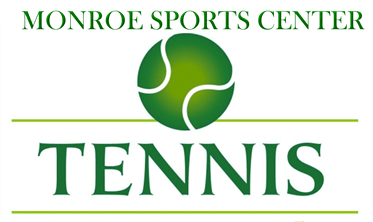 2018-2019 SEASON COURT ROSTERDay of the Week: _________________________  Time: ____________  Number of Courts ________CAPTAIN: ____________________________________________________________________________________E-mail: _______________________________________________________________________________________Home Phone: __________________________	Cell/Work Phone: __________________________GROUP MEMBERS:Name				E-mail					           Phone                            Membership  										                                 (Jr/Adult/Senior)1. __________________________________________________________________________________________________      J       A        S2. __________________________________________________________________________________________________      J       A        S3. __________________________________________________________________________________________________      J       A        S4. __________________________________________________________________________________________________      J       A        S5. __________________________________________________________________________________________________      J       A        S6. __________________________________________________________________________________________________      J       A        S7. __________________________________________________________________________________________________      J       A        S8. __________________________________________________________________________________________________      J       A        S9. __________________________________________________________________________________________________      J       A        S10. _________________________________________________________________________________________________      J       A        SPlease submit your completed rosters as soon as possible, no later than May 1, 2018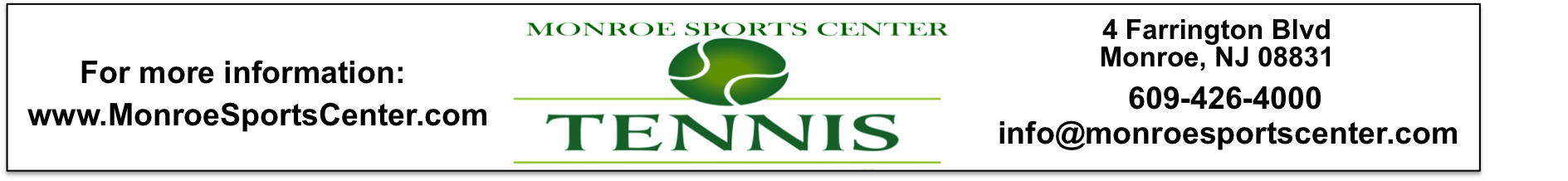 